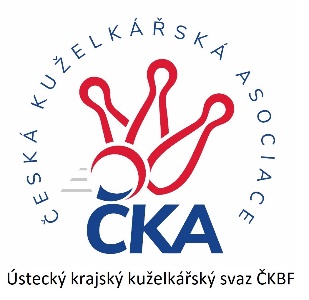         Z P R A V O D A J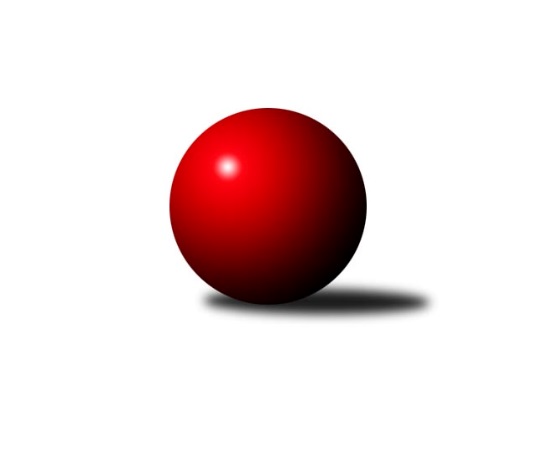 Č.14Ročník 2023/2024	3.2.2024Nejlepšího výkonu v tomto kole: 2652 dosáhlo družstvo: SKK Podbořany BKrajský přebor Ústeckého kraje 2023/2024Výsledky 14. kolaSouhrnný přehled výsledků:TJ Lokomotiva Ústí n. L. C	- TJ Elektrárny Kadaň B	5:3	2513:2495	9.0:3.0	2.2.TJ KK Louny	- TJ Teplice Letná B	5:3	2556:2555	6.0:6.0	3.2.SKK Bílina	- Sokol Ústí n. L.	5:3	2439:2403	5.5:6.5	3.2.SKK Podbořany B	- Sokol Spořice	6:2	2652:2530	8.0:4.0	3.2.Tabulka družstev:	1.	SKK Bílina	14	11	0	3	70.5 : 41.5 	88.0 : 80.0 	 2489	22	2.	SKK Podbořany B	14	10	1	3	68.0 : 44.0 	93.0 : 75.0 	 2480	21	3.	TJ Teplice Letná B	14	8	0	6	64.0 : 48.0 	96.5 : 71.5 	 2506	16	4.	TJ KK Louny	14	8	0	6	60.5 : 51.5 	87.0 : 81.0 	 2458	16	5.	Sokol Ústí n. L.	14	7	1	6	55.5 : 56.5 	87.0 : 81.0 	 2463	15	6.	TJ Elektrárny Kadaň B	14	4	0	10	49.5 : 62.5 	82.5 : 85.5 	 2435	8	7.	Sokol Spořice	14	5	0	9	47.0 : 65.0 	75.5 : 92.5 	 2372	8*	8.	TJ Lokomotiva Ústí n. L. C	14	2	0	12	33.0 : 79.0 	62.5 : 105.5 	 2319	4  * Družstvu Sokol Spořice jsou v konečné tabulce odečteny 2 body
Podrobné výsledky kola:	 TJ Lokomotiva Ústí n. L. C	2513	5:3	2495	TJ Elektrárny Kadaň B	Slavomír Suchý	 	 224 	 205 		429 	 2:0 	 417 	 	213 	 204		Kateřina Ambrová	Zdenek Ramajzl	 	 213 	 228 		441 	 2:0 	 400 	 	195 	 205		Antonín Onderka	Eliška Holakovská	 	 197 	 200 		397 	 1:1 	 415 	 	218 	 197		Nataša Triščová	Alexandr Moróc	 	 216 	 172 		388 	 1:1 	 416 	 	210 	 206		Robert Ambra	Matěj Petýrek	 	 200 	 209 		409 	 1:1 	 424 	 	222 	 202		Barbora Ambrová	Zuzana Tiličková	 	 220 	 229 		449 	 2:0 	 423 	 	215 	 208		Zdeněk Hošekrozhodčí: Eugen ŠkurlaNejlepší výkon utkání: 449 - Zuzana Tiličková	 TJ KK Louny	2556	5:3	2555	TJ Teplice Letná B	Jitka Rollová	 	 231 	 208 		439 	 1:1 	 402 	 	193 	 209		Karel Bouša	Martin Václavek	 	 203 	 235 		438 	 1:1 	 493 	 	260 	 233		Tomáš Rabas	Daniela Hlaváčová	 	 198 	 216 		414 	 2:0 	 381 	 	185 	 196		Michal Horňák	Miroslav Kesner	 	 193 	 196 		389 	 0:2 	 447 	 	215 	 232		Tomáš Čecháček	Václav Valenta st.	 	 197 	 206 		403 	 0:2 	 426 	 	213 	 213		Josef Jiřinský	Václav Valenta ml.	 	 240 	 233 		473 	 2:0 	 406 	 	197 	 209		Rudolf Březina *1rozhodčí: Daniela Hlaváčovástřídání: *1 od 51. hodu Jindřich FormánekNejlepší výkon utkání: 493 - Tomáš Rabas	 SKK Bílina	2439	5:3	2403	Sokol Ústí n. L.	Tomáš Šaněk	 	 202 	 188 		390 	 1:1 	 387 	 	173 	 214		Petr Bílek	Pavlína Černíková	 	 191 	 228 		419 	 1:1 	 377 	 	192 	 185		Petr Kunt ml.	Roman Moucha	 	 178 	 180 		358 	 1:1 	 379 	 	172 	 207		Milan Schoř	Jiří Pavelka	 	 202 	 226 		428 	 0.5:1.5 	 431 	 	205 	 226		Petr Kunt st.	Zdeněk Vítr	 	 196 	 208 		404 	 0:2 	 422 	 	204 	 218		Jindřich Wolf	Martin Čecho	 	 209 	 231 		440 	 2:0 	 407 	 	190 	 217		Petr Staněkrozhodčí: Zdeněk VítrNejlepší výkon utkání: 440 - Martin Čecho	 SKK Podbořany B	2652	6:2	2530	Sokol Spořice	Marek Půta	 	 204 	 209 		413 	 1:1 	 423 	 	199 	 224		Jiřina Kařízková	Pavel Stupka	 	 230 	 225 		455 	 1:1 	 399 	 	173 	 226		Jaroslav Štěpánek	Radek Goldšmíd	 	 196 	 213 		409 	 2:0 	 384 	 	177 	 207		Štefan Kutěra	Rudolf Hofmann	 	 225 	 235 		460 	 1:1 	 452 	 	216 	 236		Václav Kordulík	David Marcelly	 	 217 	 242 		459 	 2:0 	 405 	 	188 	 217		Horst Schmiedl	Kryštof Turek	 	 237 	 219 		456 	 1:1 	 467 	 	219 	 248		Petr Andresrozhodčí: Radek GoldšmídNejlepší výkon utkání: 467 - Petr AndresPořadí jednotlivců:	jméno hráče	družstvo	celkem	plné	dorážka	chyby	poměr kuž.	Maximum	1.	Lukáš Uhlíř 	SKK Bílina	452.83	312.6	140.3	5.7	7/8	(486)	2.	Václav Valenta  ml.	TJ KK Louny	451.38	302.4	149.0	2.7	7/8	(506)	3.	Jitka Rollová 	TJ KK Louny	450.12	303.2	146.9	4.3	7/8	(518)	4.	Tomáš Rabas 	TJ Teplice Letná B	433.31	302.8	130.5	7.1	7/8	(493)	5.	Petr Staněk 	Sokol Ústí n. L.	431.04	294.4	136.7	5.5	8/8	(463)	6.	Tomáš Čecháček 	TJ Teplice Letná B	429.52	297.7	131.8	7.4	8/8	(457)	7.	Petr Andres 	Sokol Spořice	428.89	302.7	126.2	7.3	6/8	(467)	8.	Zdeněk Hošek 	TJ Elektrárny Kadaň B	427.90	299.6	128.3	6.8	7/8	(457)	9.	Marek Půta 	SKK Podbořany B	427.43	294.7	132.7	6.7	7/8	(468)	10.	Kamil Srkal 	SKK Podbořany B	424.25	287.4	136.8	5.9	6/8	(455)	11.	Daniela Hlaváčová 	TJ KK Louny	420.70	292.6	128.1	6.7	8/8	(468)	12.	Zdeněk Vítr 	SKK Bílina	420.05	290.4	129.6	9.5	7/8	(454)	13.	Štefan Kutěra 	Sokol Spořice	419.98	295.8	124.2	8.5	8/8	(497)	14.	Marcela Bořutová 	TJ Lokomotiva Ústí n. L. C	419.86	291.9	128.0	6.5	7/8	(448)	15.	Rudolf Březina 	TJ Teplice Letná B	417.89	292.2	125.7	7.4	7/8	(456)	16.	Antonín Onderka 	TJ Elektrárny Kadaň B	416.53	287.8	128.7	7.0	7/8	(454)	17.	Pavlína Černíková 	SKK Bílina	414.48	292.3	122.2	8.6	8/8	(465)	18.	Barbora Ambrová 	TJ Elektrárny Kadaň B	414.31	284.6	129.7	6.7	7/8	(461)	19.	Vladislav Krusman 	SKK Podbořany B	414.00	290.4	123.6	8.9	6/8	(458)	20.	Jindřich Formánek 	TJ Teplice Letná B	413.63	288.7	124.9	8.1	6/8	(464)	21.	Petr Kunt  st.	Sokol Ústí n. L.	413.41	286.2	127.2	9.4	8/8	(436)	22.	Petr Kunt  ml.	Sokol Ústí n. L.	409.96	285.3	124.7	6.7	8/8	(437)	23.	Martin Čecho 	SKK Bílina	407.36	287.8	119.5	7.6	7/8	(460)	24.	Josef Jiřinský 	TJ Teplice Letná B	405.71	287.2	118.5	8.9	7/8	(429)	25.	Milan Schoř 	Sokol Ústí n. L.	404.29	284.7	119.6	10.9	7/8	(440)	26.	Jindřich Wolf 	Sokol Ústí n. L.	403.27	285.8	117.4	12.5	8/8	(435)	27.	Václav Valenta  st.	TJ KK Louny	401.81	285.1	116.7	10.1	7/8	(461)	28.	Václav Kordulík 	Sokol Spořice	400.46	284.5	115.9	9.5	7/8	(452)	29.	Jiří Pavelka 	SKK Bílina	399.70	282.9	116.8	8.6	8/8	(440)	30.	Horst Schmiedl 	Sokol Spořice	399.69	275.1	124.6	7.4	6/8	(426)	31.	Jiřina Kařízková 	Sokol Spořice	398.82	287.1	111.7	11.3	8/8	(434)	32.	Kateřina Ambrová 	TJ Elektrárny Kadaň B	398.42	285.6	112.8	9.3	8/8	(418)	33.	Pavel Bidmon 	TJ Elektrárny Kadaň B	398.22	286.0	112.2	10.5	6/8	(451)	34.	Nataša Triščová 	TJ Elektrárny Kadaň B	398.06	282.1	115.9	9.8	7/8	(445)	35.	Petr Kuneš 	Sokol Ústí n. L.	396.86	280.8	116.1	12.2	7/8	(445)	36.	Martin Lukeš 	TJ Teplice Letná B	396.25	278.3	117.9	10.3	6/8	(449)	37.	Zdenek Ramajzl 	TJ Lokomotiva Ústí n. L. C	390.04	280.3	109.7	13.1	8/8	(441)	38.	Květuše Strachoňová 	TJ Lokomotiva Ústí n. L. C	379.27	266.8	112.4	10.4	6/8	(432)	39.	Jitka Sottnerová 	TJ Lokomotiva Ústí n. L. C	379.17	280.8	98.4	14.5	6/8	(410)	40.	Kristýna Ausbuherová 	SKK Podbořany B	377.71	268.4	109.3	11.1	7/8	(413)	41.	Alexandr Moróc 	TJ Lokomotiva Ústí n. L. C	375.67	267.4	108.3	12.8	6/8	(446)	42.	Miroslav Kesner 	TJ KK Louny	371.86	268.9	103.0	11.9	7/8	(424)		Martin Dolejší 	TJ Teplice Letná B	450.50	301.5	149.0	4.5	1/8	(494)		Leona Radová 	SKK Podbořany B	449.50	312.5	137.0	9.0	1/8	(455)		Rudolf Hofmann 	SKK Podbořany B	448.83	301.9	146.9	5.3	4/8	(476)		Kryštof Turek 	SKK Podbořany B	440.50	310.5	130.0	6.3	2/8	(456)		Vojtěch Filip 	TJ Teplice Letná B	438.55	301.0	137.6	6.1	4/8	(470)		Pavel Stupka 	SKK Podbořany B	436.33	295.6	140.7	4.3	4/8	(460)		Radek Goldšmíd 	SKK Podbořany B	431.00	291.0	140.0	4.7	3/8	(458)		David Marcelly 	SKK Podbořany B	425.40	291.2	134.2	7.0	4/8	(465)		Vlastimil Heryšer 	SKK Podbořany B	423.44	293.4	130.0	8.9	3/8	(444)		Martin Vích 	SKK Bílina	422.30	296.4	125.9	8.9	5/8	(437)		Martin Václavek 	TJ KK Louny	419.83	285.3	134.5	8.8	2/8	(452)		Josef Matoušek 	TJ Lokomotiva Ústí n. L. C	418.67	291.7	127.0	6.0	3/8	(426)		Zuzana Tiličková 	TJ Lokomotiva Ústí n. L. C	416.88	292.5	124.4	6.8	4/8	(449)		Pavel Mihalík 	Sokol Ústí n. L.	416.00	304.0	112.0	10.0	1/8	(416)		Matěj Petýrek 	TJ Lokomotiva Ústí n. L. C	413.63	290.6	123.0	9.3	4/8	(423)		Jan Zach 	TJ Elektrárny Kadaň B	413.00	291.0	122.0	11.0	1/8	(413)		Jitka Jindrová 	Sokol Spořice	412.38	289.1	123.3	5.8	4/8	(435)		Petr Bílek 	Sokol Ústí n. L.	406.58	278.9	127.7	5.5	3/8	(425)		Miroslav Sodomka 	TJ KK Louny	406.33	291.5	114.8	12.3	2/8	(433)		Martin Lázna 	TJ KK Louny	405.00	293.5	111.5	13.5	1/8	(438)		Rudolf Šamaj 	SKK Bílina	404.00	278.5	125.5	5.5	2/8	(412)		Karel Bouša 	TJ Teplice Letná B	402.00	271.0	131.0	9.0	1/8	(402)		Jaroslav Štěpánek 	Sokol Spořice	397.33	292.7	104.7	11.7	3/8	(399)		Jitka Šálková 	SKK Bílina	396.08	279.1	117.0	10.4	4/8	(428)		Michal Horňák 	TJ Teplice Letná B	394.50	294.5	100.0	13.5	2/8	(408)		Petr Strnad 	TJ Elektrárny Kadaň B	391.17	280.8	110.3	13.2	3/8	(421)		Eliška Holakovská 	TJ Lokomotiva Ústí n. L. C	390.50	273.0	117.5	10.0	1/8	(411)		Vlastimil Procházka 	SKK Podbořany B	390.17	277.7	112.5	11.7	3/8	(427)		Robert Ambra 	TJ Elektrárny Kadaň B	389.20	283.0	106.3	12.2	4/8	(416)		Roman Exner 	TJ Lokomotiva Ústí n. L. C	387.89	277.0	110.9	10.7	3/8	(436)		Roman Moucha 	SKK Bílina	384.50	282.5	102.0	16.0	2/8	(411)		Milan Bašta 	TJ KK Louny	384.25	278.8	105.5	11.0	4/8	(437)		Jiří Wetzler 	Sokol Spořice	381.44	265.4	116.0	10.4	3/8	(399)		Radek Jung 	TJ KK Louny	380.00	276.7	103.3	14.3	3/8	(384)		Petr Řepík 	SKK Podbořany B	376.00	274.0	102.0	11.0	1/8	(376)		Slavomír Suchý 	TJ Lokomotiva Ústí n. L. C	373.75	271.0	102.8	13.3	4/8	(429)		Boleslava Slunéčková 	Sokol Spořice	371.75	263.8	108.0	13.0	2/8	(394)		Ladislav Mandinec 	SKK Podbořany B	369.25	262.3	107.0	14.1	4/8	(401)		Jana Černá 	Sokol Spořice	367.58	273.8	93.8	16.2	4/8	(421)		Tomáš Šaněk 	SKK Bílina	366.00	258.0	108.0	11.0	2/8	(390)		František Pfeifer 	TJ KK Louny	364.50	270.5	94.0	15.0	2/8	(383)		Veronika Šílová 	TJ KK Louny	360.00	282.0	78.0	16.0	1/8	(360)		Josef Strachoň  st.	TJ Lokomotiva Ústí n. L. C	140.00	105.0	35.0	14.0	1/8	(140)Sportovně technické informace:Starty náhradníků:registrační číslo	jméno a příjmení 	datum startu 	družstvo	číslo startu2191	Karel Bouša	03.02.2024	TJ Teplice Letná B	1x23796	Michal Horňák	03.02.2024	TJ Teplice Letná B	2x5132	Roman Moucha	03.02.2024	SKK Bílina	1x22529	Tomáš Šaněk	03.02.2024	SKK Bílina	2x
Hráči dopsaní na soupisku:registrační číslo	jméno a příjmení 	datum startu 	družstvo	22166	Martin Václavek	03.02.2024	TJ KK Louny	19815	Rudolf Hofmann	03.02.2024	SKK Podbořany B	25384	Eliška Holakovská	02.02.2024	TJ Lokomotiva Ústí n. L. C	Program dalšího kola:15. kolo23.2.2024	pá	17:30	TJ Lokomotiva Ústí n. L. C - TJ Elektrárny Kadaň B (předehrávka z 17. kola)	2.3.2024	so	9:00	TJ Teplice Letná B - TJ KK Louny	2.3.2024	so	9:00	SKK Bílina - SKK Podbořany B	2.3.2024	so	9:00	TJ Elektrárny Kadaň B - Sokol Ústí n. L.	Nejlepší šestka kola - absolutněNejlepší šestka kola - absolutněNejlepší šestka kola - absolutněNejlepší šestka kola - absolutněNejlepší šestka kola - dle průměru kuželenNejlepší šestka kola - dle průměru kuželenNejlepší šestka kola - dle průměru kuželenNejlepší šestka kola - dle průměru kuželenNejlepší šestka kola - dle průměru kuželenPočetJménoNázev týmuVýkonPočetJménoNázev týmuPrůměr (%)Výkon2xTomáš RabasTeplice B4932xTomáš RabasTeplice B114.884939xVáclav Valenta ml.TJ KK Louny4739xVáclav Valenta ml.TJ KK Louny110.224731xPetr AndresSokol Spořice4673xPetr AndresSokol Spořice109.654674xRudolf HofmannPodbořany B4602xMartin ČechoBílina108.624404xDavid MarcellyPodbořany B4591xZuzana TiličkováLok. Ústí C108.314492xKryštof TurekPodbořany B4563xRudolf HofmannPodbořany B108460